Publicado en Ciudad de México el 27/06/2022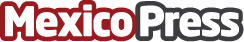 Polkadot se prepara para celebrar su evento más espectacular del añoBerlín, Nueva York, Buenos Aires y Hangzhou se confirman como las cuatro sedes principales de esta edición del Polkadot Decoded. Los organizadores han publicado muchos más detalles en lo que respecta a la agenda, ponentes, actuaciones y modelo de inscripción, tanto para el formato presencial como el virtual. Gavin Wood, fundador de Polkadot, confirma su presencia tanto en Buenos Aires como en Nueva York, y ofrecerá a los asistentes charlas de gran relevanciaDatos de contacto:Norma Aparicio55 5511 7960Nota de prensa publicada en: https://www.mexicopress.com.mx/polkadot-se-prepara-para-celebrar-su-evento Categorías: Nacional Finanzas Telecomunicaciones Eventos E-Commerce Ciudad de México http://www.mexicopress.com.mx